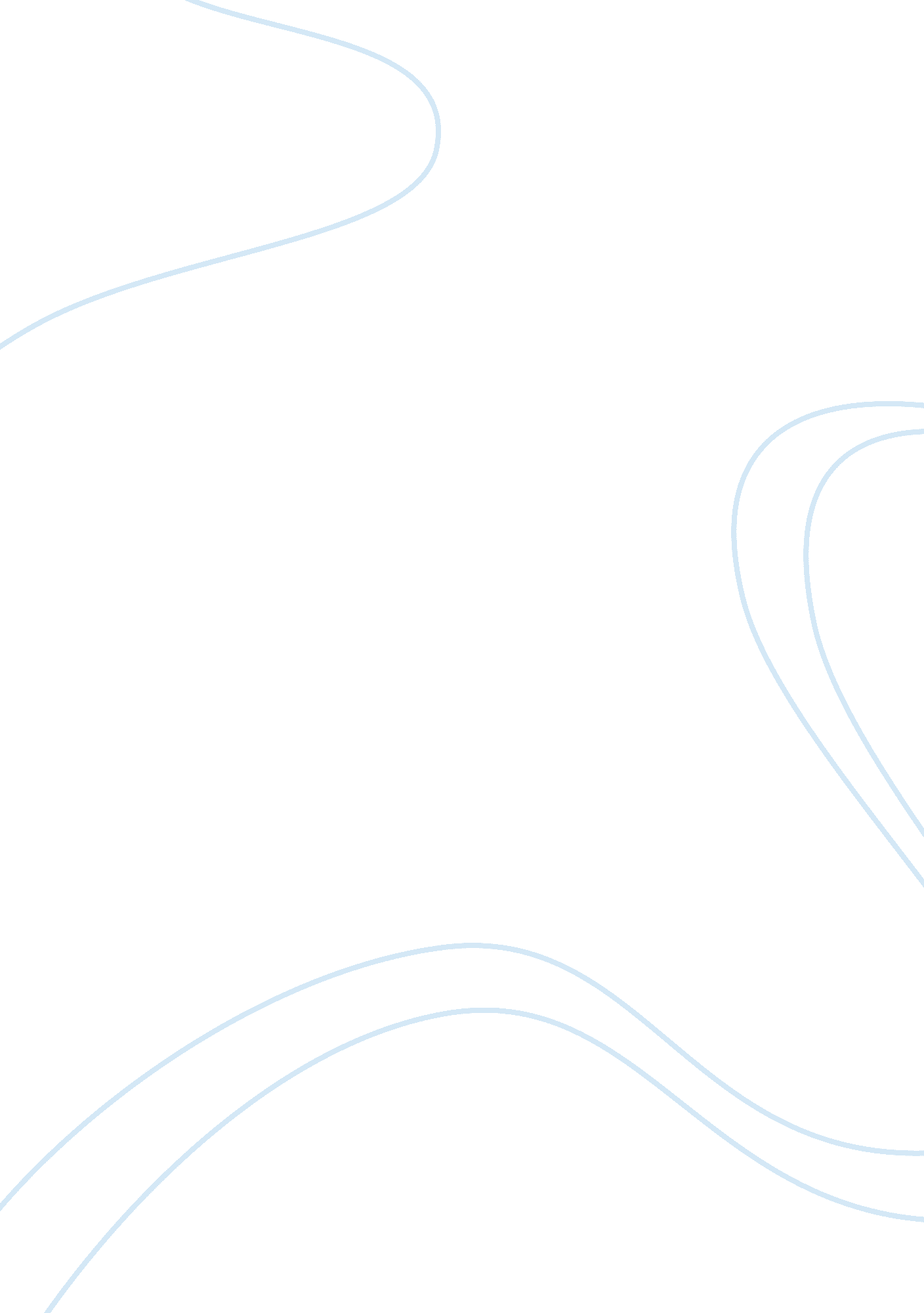 Nursing outreach program research paper exampleSociology, Communication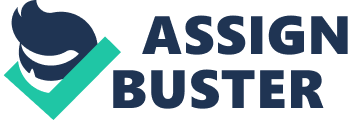 The success of a shared vision can only happen through using the right channels of communication. The needy members of the community should also get the benefits that the hospitals give to the community. As a nurse leader in the hospital, i have the responsibility of ensuring that it delivers quality care to the community. This includes programs that ensure that all the community members get health care they need at effective costs and without discrimination. This calls for communication with the stakeholders of the hospital. The communication takes two forms: formal and informal communication (Rosdahl & Kowalski, 2008). The stakeholders of the hospital include the hospital staff, clients, board members, donors, partners and the community where the hospital is located. 
The stakeholders should approve of the program after getting to know the benefits of the outreach program. A proposal in writing detailing the costs involved and the source of funds is important. If the proposal satisfies the stakeholders then the program gets a nod. Informal communication will involve communicating with the hospital staff and encouraging them to give community service that will help the needy gain access to better health care. The oral communication will occur at the workplace. The board meetings will also deliberate on the outreach program. To get the approval of the program, the stakeholders will need to see examples of the same outreach programs that have succeed in other hospitals. I will provide the stakeholders with magazines detailing the successes of other outreach programs aimed quality delivery of health care to the needy in the community. 
Strategic management will allow the hospital attain the vision of implementing the outreach program. The hospital should ensure that the staffs they have are competent. The hospital should also employ the latest technology in delivering care to the patients. The community involvement in the making of decisions of the hospital places it in a strategic position to attain the objectives because it helps in avoiding conflict that may arise. References Rosdahl, C. B., & Kowalski, M. T. (2008). Textbook of basic nursing. Philadelphia: Lippincott Williams & Wilkins. 